未来の風せいわ病院＆康楽苑家族教室カフェ～～のお知らせカフェ結は認知症の人やその家族、地域にお住いの方など認知症や介護に興味ある方どなたでも自由に参加できる集いの場として開催しています。悩み相談・交流・気分転換がてら、気軽にお立ち寄りください。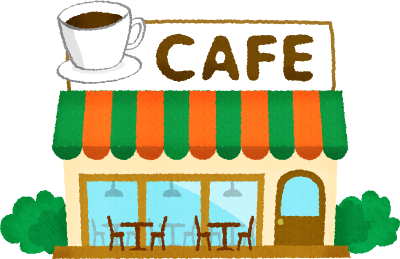 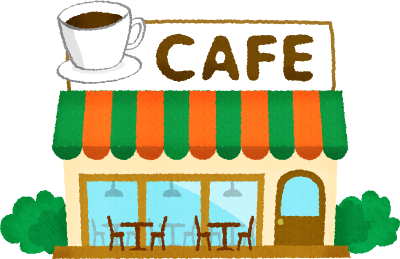 1　対象者：どなたでも参加可能です。2　場　所：介護老人保健施設　または　　　　　 市内公共施設など3　時　間：13時～14時30分※内容により、日にち・時間・開催場所が変更となる場合が御座いますのでご了承下さい。4　参加費：無料（内容により実費がかかる場合があります）お申し込み・お問合せ先　康楽苑事務まで康楽苑　電話019-696-5811　ＦＡＸ019-696-5521	日程内容第1回2020年4月11日（土）認知症を知ろう、語ろう話っこの会　　　　　　　　　  中止第2回2020年6月13日（土）口から元気に！歯磨きのポイント話っこの会　　　　　　　　　  中止第3回2020年8月　５日（水）美味しくヘルシーなランチ会　  中止第4回2020年10月10日（土）笑いヨガで心も体もリフレッシュ♪第5回2020年12月12日（土）親睦会